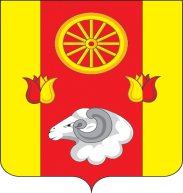 Администрация Кормовского сельского поселения  РАСПОРЯЖЕНИЕ 23.06.2022                                           №  44                                 с.КормовоеОб утверждении инструкции «О мерах пожарной безопасности на территории и в здании Администрации Кормовского сельского поселения»В соответствии с Постановлением Правительства РФ от 16.09.2020г. № 1479 «Об утверждении Правил противопожарного режима в РФ» и на основании Устава муниципального образования «Кормовское сельское поселение»1.Утвердить инструкцию «О мерах пожарной безопасности на территории и в здании Администрации Кормовского сельского поселения», согласно приложению к настоящему распоряжению.2.Контроль за выполнением данного распоряжения оставляю за собой.Глава АдминистрацииКормовского сельского поселения		                         В.В.СикаренкоПриложениек распоряжению АдминистрацииКормовского сельского поселения от 23.06. 2022 г. № 44ИНСТРУКЦИЯО мерах пожарной безопасности на территории и в здании АдминистрацииКормовского сельского поселения1. Общие положения1.1. Настоящая Инструкция о мерах пожарной безопасности устанавливает обязательные для исполнения требования пожарной безопасности в здании Администрации Кормовского сельского поселения, расположенном по адресу: Ростовская область, Ремонтненский район, с. Кормовое, ул. Комсомольская, д. 1 и на прилегающей к нему территории.1.2.Необходимость разработки настоящей Инструкции обусловлена требованиями п.2 и разделом XVIII Правил противопожарного режима в РФ (утв. Постановлением Правительства РФ от 16.09.2020 г. №1479).1.3.Положения настоящей Инструкции разработана на основе требований Правил противопожарного режима в РФ и нормативных правовых актов по пожарной безопасности, исходя из специфики пожарной опасности здания.             1.4. Все работники администрации Кормовского сельского поселения должны допускаться к работе после прохождения инструктажа и обучения мерам пожарной безопасности. Обучение работников мерам пожарной безопасности осуществляется путем проведения противопожарного инструктажа и прохождения пожарно-технического минимума в соответствии с нормативными документами по пожарной безопасности.            1.5. В целях реализации Приказа МЧС РФ от 12.12.2007 N 645 (ред. от 22.06.2010) "Об утверждении Норм пожарной безопасности "Обучение мерам пожарной безопасности работников организаций" инструктажи по пожарной безопасности подразделяются на:а)  вводный;б)  первичный;в)  повторный (не реже 1 раза в год);г)  внеплановый;д)  целевой.          1.6. Вводный противопожарный инструктаж в организации проводится лицом, ответственным за пожарную безопасность, назначенным приказом (распоряжением) руководителя организации.          1.7. Первичный, повторный, внеплановый и целевой противопожарный инструктаж проводит непосредственный руководитель работника.          1.8. О проведении вводного, первичного, повторного, внепланового, целевого противопожарного инструктажей делается запись в журнале учета проведения инструктажей по пожарной безопасности.           1.9. Лица, виновные в нарушении (невыполнение, ненадлежащее выполнение или уклонение от выполнения) настоящей Инструкции о мерах пожарной безопасности несут уголовную, административную, дисциплинарную или иную ответственность в соответствии с действующим законодательством РФ. 2.      Обязанности лиц, ответственных за пожарную безопасность в поселении, обязанности работников  2.1.        Глава администрации  обязан:а) соблюдать требования пожарной безопасности, а также выполнять предписания, постановления и иные законные требования должностных лиц пожарной охраны;б) разрабатывать и осуществлять меры по обеспечению пожарной безопасности;в) проводить противопожарную пропаганду, а также обучать своих работников мерам пожарной безопасности;г) содержать в исправном состоянии системы и средства противопожарной защиты, включая первичные средства тушения пожаров, не допускать их использования не по назначению;д) оказывать содействие пожарной охране при тушении пожаров, установлении причин и условий их возникновения и развития, а также при выявлении лиц, виновных в нарушении требований пожарной безопасности и возникновении пожаров;е) обеспечивать доступ должностным лицам пожарной охраны при осуществлении ими служебных обязанностей на территории предприятий;ж) предоставлять по требованию должностных лиц Государственной противопожарной службы сведения и документы о состоянии пожарной безопасности на предприятиях, а также о происшедших на их территориях пожарах и их последствиях;е) незамедлительно сообщать в пожарную охрану о возникших пожарах.2.2.            Ответственный за пожарную безопасность:    а) обеспечивает наличие табличек с номером телефона для вызова пожарной охраны в складских, производственных, административных и общественных помещениях, местах открытого хранения веществ и материалов, а также размещения технологических установок;б) обеспечивает (ежедневно) передачу в поднадзорное подразделение пожарной охраны, информации о количестве людей, находящихся на объекте (в том числе в ночное время), разрабатывает и утверждает Главой администрации инструкцию «О действиях персонала по эвакуации людей при пожаре», а также не реже, чем 1 раз в полугодие проводит практические тренировки лиц, осуществляющих свою деятельность на объекте;в) обеспечивает наличие на дверях помещений производственного и складского назначения и наружных установках обозначение их категорий по взрывопожарной и пожарной опасности, а также класса зоны в соответствии с главами 5, 7 и 8 Федерального закона "Технический регламент о требованиях пожарной безопасности";г) обеспечивает исправное состояние систем и средств противопожарной защиты объекта (автоматических установок пожаротушения и сигнализации, установок систем противодымной защиты, системы оповещения людей о пожаре, средств пожарной сигнализации, систем противопожарного водоснабжения, противопожарных дверей, противопожарных и дымовых клапанов, защитных устройств в противопожарных преградах) и организует не реже 1 раза в квартал проведение проверки работоспособности указанных систем и средств противопожарной защиты объекта с оформлением соответствующего акта проверки;д) обеспечивает объект огнетушителями по нормам согласно требованиям пожарной безопасности, предусмотренными приложениями № 1 и 2 Правил противопожарного режима в РФ от 25.04.2012 г.;е) обеспечивает исправное состояние знаков пожарной безопасности, в том числе обозначающих пути эвакуации и эвакуационные выходы;ж) в соответствии с инструкцией завода-изготовителя обеспечивает проверку огнезадерживающих устройств (заслонок, шиберов, клапанов и др.) в воздуховодах, устройств блокировки вентиляционных систем с автоматическими установками пожарной сигнализации или пожаротушения, автоматических устройств отключения вентиляции при пожаре;з) определяет порядок и сроки проведения работ по очистке вентиляционных камер, циклонов, фильтров и воздуховодов от горючих отходов с составлением соответствующего акта, но не реже 1 раза в год;и) обеспечивает исправность сетей наружного и внутреннего противопожарного водопровода и организует проведение проверок их работоспособности не реже 2 раз в год (весной и осенью) с составлением соответствующих актов;к) в случаях отключении участков водопроводной сети и (или) пожарных гидрантов, а также при уменьшении давления, в водопроводной сети ниже требуемого извещает об этом подразделение пожарной охраны;л) обеспечивает исправное состояние пожарных гидрантов, их утепление и очистку от снега и льда в зимнее время, доступность подъезда пожарной техники к пожарным гидрантам в любое время года;м) обеспечивает укомплектованность пожарных кранов внутреннего противопожарного водопровода пожарными рукавами, ручными пожарными стволами и вентилями, организует перекатку пожарных рукавов (не реже 1 раза в год).2.3.            Работники обязаны:а) соблюдать требования пожарной безопасности, установленные в организации;б) знать и уметь пользоваться первичными средствами пожаротушения;в) выполнять требования пожарной безопасности, применимо к своему рабочему месту, обеспечить ежедневную уборку материалов, оборудования и приспособлений;г) при обнаружении нарушений в работе немедленно уведомлять об этом своего непосредственного руководителя;д) знать контактные номера телефон для вызова пожарной охраны, до прибытия пожарной охраны принимать посильные меры по спасению людей, имущества;е) оказывать содействие пожарной охране при тушении пожаров;ж) уметь пользоваться первичными средствами пожаротушения;з) своевременно проходить инструктажи по пожарной безопасности, а также обучение по пожарно – техническому минимуму;и) выполнять предписания, постановления и иные законные требования инженера по охране труда и руководителей организации. 2. Требования к зданию, территории2.1.При эксплуатации прилегающей к зданию территории запрещается:а)использовать противопожарные расстояния между зданиями, сооружениями и строениями для складирования материалов, мусора, травы и иных отходов, оборудования и тары, строительства (размещения) зданий и сооружений, в том числе временных, для разведения костров, приготовления пищи с применением открытого огня (мангалов, жаровен и др.) и сжигания отходов и тары;б) использовать для стоянки автомобилей площадки для пожарной техники, включая разворотные, предназначенные для ее установки, в том числе для забора воды, подачи средств тушения, доступа пожарных на объект защиты, а также на крышках колодцев пожарных гидрантов;в) перекрывать проезды для пожарной техники изделиями и предметами, исключающими или ограничивающими проезд пожарной техники, доступ пожарных в этажи зданий, сооружений либо снижающими размеры проездов, подъездов, установленных требованиями пожарной безопасности;г)сжигать отходы и тару, разводить костры в местах, находящихся на расстоянии менее 50 метров от зданий (при этом зона очистки от сухой травы, веток, других горючих материалов и сухостойных деревьев вокруг кострадолжна составлять не менее 2 метров). После завершения мероприятия или при усилении ветра костер или кострище необходимо залить водой или засыпать песком (землей) до полного прекращения тления углей.2.2. Территория должна регулярно очищаться от горючих отходов, мусора, тары и сухой растительности.2.3. В здании запрещается:а) хранить и применять на чердаках, в подвальных, цокольных и подземных этажах, а также под свайным пространством зданий легковоспламеняющиеся и горючие жидкости, порох, взрывчатые вещества, пиротехнические изделия, баллоны с горючими газами, товары в аэрозольной упаковке, отходы любых классов опасности и другие пожаровзрывоопасные вещества и материалы;б) использовать чердаки, технические, подвальные и цокольные этажи, подполья, вентиляционные камеры и другие технические помещения для организации производственных участков, мастерских, а также для хранения продукции, оборудования, мебели и других предметов;в) устанавливать глухие решетки на окнах и приямках у окон подвалов, являющихся аварийными выходами;г) снимать предусмотренные проектной документацией двери эвакуационных выходов из коридоров, холлов, фойе, тамбуров, другие двери, препятствующие распространению опасных факторов пожара на путях эвакуации;д) размещать мебель, оборудование и другие предметы на путях эвакуации, у дверей эвакуационных выходов;е) проводить уборку помещений с применением бензина, керосина и других легковоспламеняющихся и горючих жидкостей, а также производить отогревание замерзших труб с применением открытого огня;2.4.Транспаранты и баннеры, а также другие рекламные элементы и конструкции, размещаемые на фасадах зданий и сооружений, должны выполняться из негорючих материалов или материалов с показателями пожарной опасности не ниже Г1, В1, Д2, Т2.2.5. К окончанию каждой рабочей недели мусор и другие горючие отходы должны удаляться за пределы здания в специально отведённое место (мусорные контейнеры).2.6.Курение в здании запрещено!  2.7.Все пожароопасные (огневые) работы в здании и на прилегающей территории должны осуществляться только после получения наряда-допуска на выполнение таких работ и в строгом соответствии с требованиями пожарной безопасности. 3. Требования к эксплуатации эвакуационных путей и эвакуационных выходов3.1. Запоры на дверях эвакуационных выходов должны обеспечивать возможность их свободного открывания изнутри без ключа.3.2.При эксплуатации эвакуационных путей, эвакуационных и аварийных выходов запрещается:а) устраивать на путях эвакуации пороги (за исключением порогов в дверных проемах), устанавливать раздвижные и подъемно-опускные двери и ворота без возможности вручную открыть их изнутри и заблокировать в открытом состоянии, вращающиеся двери и турникеты, а также другие устройства, препятствующие свободной эвакуации людей при отсутствии иных (дублирующих) путей эвакуации;б) размещать (устанавливать) на путях эвакуации и эвакуационных выходах (в том числе в проходах, коридорах, тамбурах, в дверных проемах, на эвакуационных люках) различные изделия, оборудование, отходы, мусор и другие предметы, препятствующие безопасной эвакуации, а также блокировать двери эвакуационных выходов;в) устраивать в тамбурах выходов сушилки и вешалки для одежды, гардеробы, а также хранить (в том числе временно) инвентарь и материалы;г) фиксировать самозакрывающиеся двери коридоров, холлов и тамбуров в открытом положении, а также снимать их;д) изменять направление открывания дверей.3.3. Допустимое (предельное, проектное) количество людей, которые могут одновременно находиться в здании- 40 человек.4. Требования к эксплуатации электроустановок4.1. Запрещается оставлять по окончании рабочего времени необесточенными (отключенными от электрической сети) электропотребители, в том числе бытовые электроприборы, за исключением помещений, в которых находится дежурный персонал, электропотребители дежурного освещения, систем противопожарной защиты, а также другие электроустановки и электротехнические приборы, если это обусловлено их функциональным назначением и (или) предусмотрено требованиями инструкции по эксплуатации.4.2. Запрещается:а) эксплуатировать электропровода и кабели с видимыми нарушениями изоляции;б) пользоваться розетками, рубильниками, другими электроустановочными изделиями с повреждениями;в) эксплуатировать светильники со снятыми колпаками (рассеивателями), предусмотренными конструкцией, а также обертывать электролампы и светильники (с лампами накаливания) бумагой, тканью и другими горючими материалами;г) пользоваться электрическими утюгами, электрическими плитками, электрическими чайниками и другими электронагревательными приборами, не имеющими устройств тепловой защиты, а также при отсутствии или неисправности терморегуляторов, предусмотренных их конструкцией;д) использовать нестандартные (самодельные) электрические электронагревательные приборы и удлинители для питания электроприборов, а также использовать некалиброванные плавкие вставки или другие самодельные аппараты защиты от перегрузки и короткого замыкания;е) размещать (складировать) в электрощитовых, а также ближе 1 метра от электрощитов, электродвигателей и пусковой аппаратуры горючие, легковоспламеняющиеся вещества и материалы;ж) при проведении аварийных и других строительно-монтажных и реставрационных работ, а также при включении электроподогрева автотранспорта использовать временную электропроводку, включая удлинители, сетевые фильтры, не предназначенные по своим характеристикам для питания применяемых электроприборов;з) прокладывать электрическую проводку по горючему основанию либо наносить (наклеивать) горючие материалы на электрическую проводку;и) оставлять без присмотра включенными в электрическую сеть электронагревательные приборы, а также другие бытовые электроприборы, в том числе находящиеся в режиме ожидания, за исключением электроприборов, которые могут и (или) должны находиться в круглосуточном режиме работы в соответствии с технической документацией изготовителя.5. Требования к эксплуатации систем вентиляциии кондиционирования воздуха5.1. При эксплуатации систем вентиляции и кондиционирования воздуха запрещается:а) оставлять двери вентиляционных камер открытыми;б) закрывать вытяжные каналы, отверстия и решетки;в) подключать к воздуховодам газовые отопительные приборы, отопительные печи, камины, а также использовать их для удаления продуктов горения;г) выжигать скопившиеся в воздуховодах жировые отложения, пыль и другие горючие вещества;д) хранить в вентиляционных камерах материалы и оборудование.6. Требования по пожарной безопасности при топке печей6.1. К топке печей допускаются лица в возрасте не моложе 18 лет, ознакомленные с правилами топки печей и настоящей инструкцией.6.2.При топке печей возможно воздействие на истопника и других лиц, находящихся в здании следующих опасных и вредных факторов: -   возникновение пожара при оставлении без присмотра работающих печей; - ожоги при разжигании топлива в печах бензином, керосином и другими легковоспламеняющимися жидкостями, а также при резком открывании дверцы топки и заглядывании в неё; -  отравление угарным газом при преждевременном закрытии задвижки дымохода.6.3.Перед топочным отверстием на деревянном полу должен быть прибит металлический лист размером не менее 50х70 см. Расстояние от топочных отверстий до сгораемых конструкций и материалов должно быть не менее 1,25 м.6.4.Топливо (уголь, дрова) следует хранить в специально приспособленных для этого помещениях или на специально выделенных площадках, расположенных не ближе 8 м от сгораемых конструкций зданий и строений.6.5.Топка печей должна прекращаться не менее чем за 2 ч до отхода ко сну, или покидания здания на длительный срок.6.6.При неисправности в работе печи затушить огонь в топке и принять меры по устранению неисправности.6.7.Запрещается эксплуатировать неисправные печи и отопительные устройства.6.8. Требования безопасности перед началом работы:а) Проверить наличие у топочных отверстий на деревянном полу предтопочных металлических листов размером 50x70 см.б)   Открыть заслонки дымоходов и убедиться в наличии тяги.6.9. Требования безопасности во время работы:а) Не поручать присмотр за топящимися печами детям и посторонним лицам.б) Для предотвращения отравления угарным газом задвижки дымоходов закрывать только после того, как дрова прогорят полностью.в) Следить за тем, чтобы печи не были перекалены.
6.10.При эксплуатации печного отопления запрещается: а) Складировать топливо непосредственно перед топочным отверстием печей.б) Применять для розжига печей бензин, керосин, дизельное топливо и другие легковоспламеняющиеся и горючие жидкости.в) Хранить в помещении запас топлива, более суточной потребности.г) Оставлять топящиеся печи без надзора.д) Сушить и складировать на печах дрова, одежду и другие сгораемые предметы и материалы.е) Топить углем, коксом или газом печи, неприспособленные для этих видов топлива.ж) Применять для топки дрова, длина которых превышает размер топливника, топить печи при открытых дверцах.з) Топить печи при наличии в дымовых трубах, стенах, где проходят дымоходы, отверстий и трещин.и) Использовать вентиляционные и газовые каналы в качестве дымоходов печей.к) Крепить к дымовым трубам антенны радиоприемников, телевизоров, молниеприемники.л) Высыпать вблизи строений непогашенные золу и угли. Их следует залить водой и удалить в специально отведенное безопасное место.
6.11.Требования безопасности в аварийных ситуациях  а) При возникновении пожара немедленно сообщить о пожаре в ближайшую пожарную часть, и приступить к тушению очага возгорания с помощью первичных средств пожаротушения.б) При получении травмы немедленно оказать первую помощь пострадавшему, при необходимости отправить пострадавшего в ближайшее лечебное учреждение.
6.12.Требования безопасности по окончании работы а) Убедиться в полном прогорании топлива, углей в топке печи и закрыть задвижки дымоходов.б) Перед выгребанием золы и углей из топки печи залить их водой, выгрести золу и угли из топки в металлический ящик с крышкой на ножках и вынести в специально отведённое место. Выбрасывать золу и угли возле строений и заборов, запрещено.7. Первичные средства пожаротушения и правила их использования7.1.Каждый огнетушитель, установленный на объекте защиты, должен иметь порядковый номер, нанесенный на корпус огнетушителя, дату зарядки (перезарядки), а запускающее или запорно-пусковое устройство должно быть опломбировано.7.2.Каждый огнетушитель, отправленный с объекта защиты на перезарядку, заменяется заряженным огнетушителем, соответствующим минимальному рангу тушения модельного очага пожара огнетушителя, отправленного на перезарядку.7.3.Огнетушители, размещенные в коридорах, проходах, не должны препятствовать безопасной эвакуации людей. Огнетушители следует располагать на видных местах вблизи от выходов из помещений на высоте не более 1,5 метра до верха корпуса огнетушителя либо в специальных подставках из негорючих материалов, исключающих падение или опрокидывание.7.4. Порошковые огнетушителиПорошковые огнетушители предназначены в качестве первичного средства тушения пожаров классов А (пожары твердых горючих веществ и материалов), В (пожары горючих жидкостей или плавящихся твердых веществ и материалов), С (пожары газов) и Е (пожары горючих веществ и материалов электроустановок, находящихся под напряжением). После удаления пломбы, чеки и нажатия кистью руки на ручку запорно-пускового устройства открывается клапан и огнетушащее вещество, находящееся в огнетушителе под избыточным давлением, через гибкий шланг (распылитель) подается на очаг пожара. Для прекращения подачи огнетушащего вещества, ручку запорно-пускового устройства следует вернуть в исходное положение.Тушение очагов пожара порошковым огнетушителем на открытых площадках необходимо производить с наветренной стороны. При тушении струю огнетушащего вещества направляют в основание пламени, при этом перемещают огнетушитель таким образом, чтобы обеспечивалось покрытие порошком всей горящей поверхности и создавалась наибольшая концентрация порошка в зоне горения. Тушение электроустановок под напряжением до 1000В производить с расстояния не менее 1 м от сопла распылителя огнетушителей до токоведущих частей. 7.5. Углекислотные огнетушителиОгнетушитель углекислотный предназначен для тушения пожаров горючих жидкостей или плавящихся твердых веществ и материалов (класс пожара В) и электрооборудования, находящегося под напряжением до 10 000 В (класс пожара Е).Для использования углекислотного огнетушителя необходимо сорвать пломбу, выдернуть чеку, поднести огнетушитель к очагу горения (не ближе, чем на один метр; подходить к очагу пожара нужно с наветренной стороны), и направить раструб на очаг горения (целясь в основание пламени), нажать на рычаг запорно-пускового устройства и начать тушение очага пожара, приближаясь к нему по мере тушения, но не заступая во внутрь очага.При тушении электрооборудования, находящегося под напряжением, не допускается подводить раструб или корпус огнетушителя к открытым токоведущим частям или пламени ближе, чем на 1 метр. 8. Соблюдение пожарной безопасности работниками8.1 Лица допускаются к работе только после прохождения обучения мерам пожарной безопасности. Обучение лиц мерам пожарной безопасности осуществляется по программам противопожарного инструктажа или программам дополнительного профессионального образования.8.2. Каждый работник здания в целях обеспечения и соблюдения требований пожарной безопасности обязан:- знать и соблюдать настоящую Инструкцию и ознакомиться с ней под роспись;- уметь пользоваться первичными средствами пожаротушения (огнетушители);- знать содержание плана эвакуации людей при пожаре, порядок эвакуации людей при пожаре.8.3. Ответственный за пожарную безопасность помещения или последний работник, уходящий из помещения по окончанию рабочего дня, обязан осмотреть помещение на предмет пожарной безопасности, выключить освещение, отключить от электросети оргтехнику и электроприборы, запереть дверь помещения и ключи от двери передать на пост охраны.8.4. Лицом, ответственным за пожарную безопасность здания, является главный специалист Администрации Кормовского сельского поселения. является …9. Действия работников здания при возникновении пожара9.1. Каждый работник при обнаружении пожара или признаков горения в здании, помещении (задымление, запах гари и др.) должен:- привести в действие систему оповещения людей о пожаре посредством ручного пожарного извещателя;- немедленно сообщить об этом по телефону в пожарную охрану с указанием наименования объекта защиты, адреса места его расположения, места возникновения пожара, а также фамилии сообщающего информацию. Телефоны для вызова пожарной охраны: 01 (со стационарного телефона) или 101, 112 (с мобильного телефона). - принять меры по эвакуации людей, а при условии отсутствия угрозы жизни и здоровью людей меры по тушению пожара в начальной стадии.9.2. Должностные лица, прибывшие к месту пожара (находящиеся на месте пожара), обязаны:- сообщить о возникновении пожара в пожарную охрану и поставить в известность вышестоящее руководство- организовать спасание людей с использованием для этого имеющихся сил и средств;- обеспечить включение автоматической системы противопожарной защиты (системы оповещения людей о пожаре;- при необходимости выполнить (организовать) отключение электроэнергии (за исключением систем противопожарной защиты), остановку работы систем вентиляции, а также выполнить другие необходимые мероприятия, способствующие предотвращению развития пожара и задымления помещений здания;- прекратить все работы в здании, кроме работ, связанных с мероприятиями по ликвидации пожара;- удалить за пределы опасной зоны всех работников, не участвовавших в тушении пожара и собрать данные об эвакуировавшихся людях;- оказание первой помощи пострадавшим выполняется (организуется); 	- осуществить общее руководство по тушению пожара (с учетом специфических особенностей объекта) до прибытия подразделения пожарной охраны;- обеспечить соблюдение требований безопасности работниками, принимающими участие в тушении пожара;- одновременно с тушением пожара организовать эвакуацию и защиту материальных ценностей;- организовать встречу подразделений пожарной охраны и оказать помощь в выборе кратчайшего пути для подъезда к очагу пожара;- сообщение подразделениям пожарной охраны, привлекаемым для тушения пожаров и проведения связанных с ними первоочередных аварийно-спасательных работ, сведений, необходимых для обеспечения безопасности личного состава, о перерабатываемых или хранящихся на объекте опасных (взрывоопасных), взрывчатых, сильнодействующих ядовитых веществах4- по прибытии пожарного подразделения информирование руководителя тушения пожара о конструктивных и технологических особенностях объекта, прилегающих строений и сооружений, о количестве и пожароопасных свойствах хранимых и применяемых на объекте веществ, материалов, изделий и сообщение других сведений, необходимых для успешной ликвидации пожара;- организацию привлечения сил и средств объекта к осуществлению мероприятий, связанных с ликвидацией пожара и предупреждением его развития;10. Проведение эвакуации людей в случае пожара10.1. Ответственными за эвакуацию людей является: ответственный за пожарную безопасность в Администрации Кормовского сельского поселения.10.2. Ответственные за эвакуацию людей должны принять меры по эвакуации людей в зоне своей ответственности:- при непосредственном обнаружении пожара;- при получении информации о возникновении пожара;- при срабатывании системы оповещения людей о пожаре.10.3. В случае возникновения пожара ответственные за эвакуацию людей в случае пожара должны:- при непосредственном обнаружении пожара оповестить о пожаре потел: 01 (со стационарного телефона) или 101, 112 (с мобильного телефона);- громким голосом оповестить людей, находящихся в здании о случившемся;- организовать процесс эвакуации (т.е. движения людей в сторону выхода из здания) в соответствии с наиболее безопасным маршрутом, предусмотренным планом эвакуации людей при пожаре, а также исходя из информации о месте возникновения пожара;- сообщить людям, находящимся в здании, о местах нахождения средств индивидуальной защиты органов дыхания и зрения (если таковые имеются на объекте!). В случае задымления или затруднения дыхания от токсичных продуктов горения дать команду на применение данных средств;- в процессе эвакуации сохранять спокойствие, помогать эвакуирующимся людям, нуждающимся в помощи, обращая особое внимание на людей с ограниченными возможностями передвижения, детей, пожилых людей;- после проведения эвакуации сообщить об эвакуируемых людях старшему должностному лицу объекта (и/или руководителю тушения пожара), особо обратив внимание на места, где возможно остались люди (если такая информация имеется).   10.4. В случае возникновения пожара при эвакуации из здания весь персонал обязан- выполнять команды ответственных за эвакуацию людей с этажа, на котором расположено их рабочее место, а также старших должностных лиц объекта и (или) работников пожарной охраны;- покинуть здание в соответствии с планом эвакуации людей при пожаре, по ходу эвакуации помогая людям, не знакомым с планировкой здания, найти ближайший эвакуационный выход.ЛИСТ ОЗНАКОМЛЕНИЯЛист ознакомления с распоряжением  №44 от 23.06.2022 г. Об утверждении инструкции «О мерах пожарной безопасности на территории и в здании Администрации Кормовского сельского поселения»№ п/пФ.И.О. сотрудникаДолжностьДата и подпись об ознакомлении1Сикаренко Вячеслав ВладимировичГлава Администрации Кормовского сельского поселения2Попова Галина ИвановнаНачальник сектора экономики и финансов3Вершинин Дмитрий АлександровичВедущий  специалист по бухгалтерскому учету 4Муштатенко Ольга ИвановнаГлавный специалист  по правовой работе, связи с представительными органами, межнациональным отношениям5Костенко Марина ИвановнаВедущий специалист- экономист6Юхнова Людмила ДмитриевнаВедущий специалист  по вопросам муниципального хозяйства, вопросам ЖКХ, благоустройства, градостроительства, транспорта, связи, энергетики, природоохранной деятельности, защиты населения и территорий от чрезвычайных ситуаций7Пасечникова Надежда АлександровнаСтарший инспектор по земельным и мущественными отношениям8Вершинина Галина АнатольевнаВедущий специалист по вопросам культуры, физической культуры, спорта , молодежной политики9Черноволенко Иван ИвановичВодитель 4 разряда10Цыбырна Ольга ВасильевнаУборщик служебных помещений11Сергиенко Владимир ФедоровичСторож 1 разряда12Воронкин Владимир ФедоровичСторож 1 разряда13Габаров Ильяс РохмановичСторож 1 разряда